体检前的温馨提示尊敬的体检顾客：感谢您对天瑞体检中心的关注与信任，在您即将要体检前，天瑞体检中心特别提醒您注意以下几点：体检前一天，请您清淡饮食，勿饮酒，勿劳累。请您携带本人身份证和白表，按照预约日期和是时间到达天瑞体检中心，体检时间为每周一至每周六 ： 早7：50——12：00（每周日休息） 10：30以后我们将不再进行生化检验（抽血项目）。遇节假日放假时间另行通知体检当天请空腹，禁食，禁水，否则将影响体检结果的准确性。体检当天请勿携带贵重物品。女性客人如在月经期，体检当天可不做尿检，月经结束后，自行来体检中心补做该项目。如果已经怀孕，请即时告知体检大夫，避免进行X光检查和体检。由于要检测裸眼视力，近视患者请勿戴隐形眼镜。由于体检人数较多，为了您和他人能更好更快的完成体检，体检当日请您穿容易脱卸的衣服。体检当天不要佩戴金属饰物，带有钻饰、金属扣的衣物也会影响结果的准确性。女性客人请勿穿着连体类衣物及长筒靴。当您来到天瑞体检中心，请您先到前台登记。体检中心禁止吸烟。请您根据体检表内容进行各科检查，不要漏检，以免影响最后的检查结果全部检查项目完毕后请您务必将体检表交到前台，体检结束后一周内如果未收到复检通知的，视为体检合格。祝您体检愉快，身体健康！！                        天瑞体检中心附件：天瑞体检中心交通路线图(一）驾车路线呼和浩特金桥开发区昭乌达路与世纪五路交叉路口，鸿都大厦一层和二层北面：招商银行和小南国大酒店南面：内蒙古东部电力，建设银行对面：内蒙古地税局，内蒙古工商局停车指示：停车场，可容纳50辆车的大型停车场（二）公交路线：公交：k2、K4,21、78、57路到凯元广场站下车即到，也可乘66路到武警医院下车南行200米即到。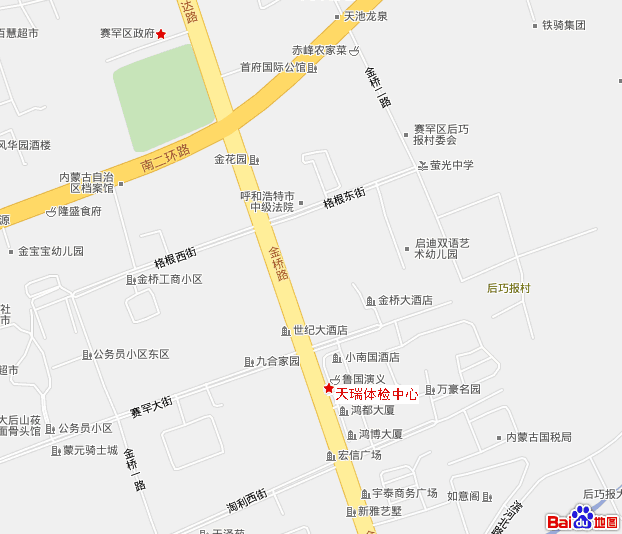 